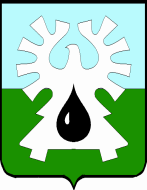 ГОРОДСКОЙ ОКРУГ УРАЙХанты-Мансийского автономного округа - ЮгрыАДМИНИСТРАЦИЯ ГОРОДА УРАЙПОСТАНОВЛЕНИЕот 05.04.2021                                                                                                                 №872Об утверждении состава администрации учебных сборов на 2021 годНа основании статьи 13 Федерального закона от 28.03.1998 №53-ФЗ «О воинской обязанности и военной службе», в соответствии с Инструкцией об организации обучения граждан Российской Федерации начальным знаниям в области обороны и их подготовки по основам военной службы в образовательных учреждениях среднего (полного) общего образования, образовательных учреждениях начального профессионального и среднего профессионального образования и учебных пунктах, утвержденной совместным приказом Министерства обороны Российской Федерации и Министерства образования и науки Российской Федерации от 24.02.2010 №96/134:1. Утвердить состав администрации учебных сборов на 2021 год согласно приложению.2. Разместить постановление на официальном сайте органов местного самоуправления города Урай в информационно-телекоммуникационной сети «Интернет». 3. Контроль за выполнением постановления возложить на обязанности заместителя главы города Урай  Е.Н.Подбуцкую.Глава города Урай 	Т.Р. ЗакирзяновПриложение к постановлению	администрации города Урай	от 05.04.2021 №872Состав администрации учебных сборов на 2021 год Начальник учебных сборов – Пешков О.Ю., педагог дополнительного образования Муниципального бюджетного общеобразовательного учреждения средняя общеобразовательная школа №5.Начальник штаба учебных сборов – Рудь Л.И., заместитель директора по гражданско-патриотическому воспитанию Муниципального бюджетного общеобразовательного учреждения средняя общеобразовательная школа №5. Заместитель начальника штаба ученых сборов по воспитательной работе –Омельченко Д.Ю., воспитатель кадетского класса Муниципального бюджетного общеобразовательного учреждения средняя общеобразовательная школа №5.Заместитель начальника штаба учебных сборов по хозяйственной части –Герасименко С.Н., заместитель директора по административно-хозяйственной работе Муниципального бюджетного общеобразовательного учреждения средняя общеобразовательная школа №12.